                                                        ΑΠΟΦΑΣΗ     ΘΕΜΑ:  «Χορήγηση  άδειας  λόγω  γάμου  σε  αναπληρωτή  εκπ/κό                                                          λειτουργό»             ΄Εχοντας υπόψη:1. Το άρθρο 10 της Εθνικής Συλλογικής Σύμβασης Εργασίας (ΕΓΣΣΕ) των ετών 2000 και 2001.Τις  διατάξεις του Ν.4547/2018 (Φ.Ε.Κ. 102/Α΄/2018).Τις  διατάξεις του Π.Δ. 18/2018 (Φ.Ε.Κ. 31/Α΄/2018).Τις διατάξεις της υπ΄ αριθ. Φ.353.1/324/105657/Δ1 Υ.Α. (ΦΕΚ 1340/Β΄/2002), με θέμα: Καθορισμός καθηκόντων και αρμοδιοτήτων των Προϊσταμένων Περιφερειακών Υπηρεσιών Α/θμιας και Β/θμιας Εκπ/σης, όπως τροποποιήθηκε και ισχύει.Τις  με αρ. ΔΙΔΑΔ/Φ.53/214/16897 και 20784/16-11-1994 Εγκυκλίους του Υ.ΠΑΙ.Θ.Την  υπ΄ αριθ. Φ.351.5/43/67822/Δ1/05-05-2014 Εγκύκλιο της Διεύθυνσης Προσωπικού Π. Ε. &  Δ. Ε. του Υ.ΠΑΙ.Θ.Την υπ’ αριθμ.50763/1047/04.11.2016 διευκρινιστική εγκύκλιο του Υπουργείου Εργασίας, Κοινωνικής  Ασφάλισης & Κοινωνικής  Αλληλεγύης.Την  από ……/………/…………..  αίτηση του/της  κ……………………………...., αναπληρ………… εκπαιδευτικού ΕΣΠΑ, του κλάδου Π.Ε. ..……-………..…………., του ………… Δ.Σ/Νηπιαγ. …..……………......., για χορήγηση ……………/ήμερης  άδειας λόγω γάμου.ΑΠΟΦΑΣΙΖΟΥΜΕΧορηγούμε στον/στην κ ..........................................................., αναπληρωτ……… εκπαιδευτικό ΕΣΠΑ, του κλάδου Π.Ε…….-…………………….., άδεια απουσίας λόγω γάμου  με αποδοχές ……………… (   )  εργασιμ……….  ημερ…….. από ......../......./.......... έως  και  ......./......../............                                                                                        Ο Διευθυντής  της Σχολικής ΜονάδαςΚΟΙΝ.:                                                                                                 Δ/νση Π.Ε. Φθ/δας (Π.Μ)Η ενδιαφερόμενηΑρχείο Σχολείου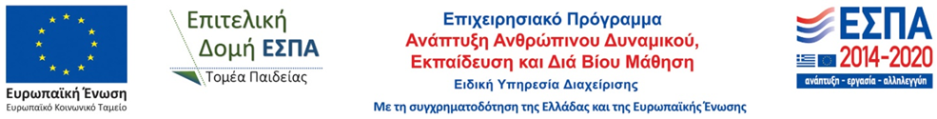 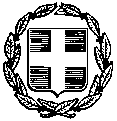 ΕΛΛΗΝΙΚΗ ΔΗΜΟΚΡΑΤΙΑ                     Λαμία,                     Λαμία,                     Λαμία,ΥΠΟΥΡΓΕΙΟ ΠΑΙΔΕΙΑΣ ΚΑΙΘΡΗΣΚΕΥΜΑΤΩΝ                     Αρ. Πρωτ:                     Αρ. Πρωτ:                     Αρ. Πρωτ:-----ΠΕΡΙΦΕΡΕΙΑΚΗ ΔΙΕΥΘΥΝΣΗΠΡΩΤΟΒΑΘΜΙΑΣ ΚΑΙ ΔΕΥΤΕΡΟΒΑΘΜΙΑΣΕΚΠΑΙΔΕΥΣΗΣ ΣΤΕΡΕΑΣ ΕΛΛΑΔΑΣ-----Δ/ΝΣΗ  Α/ΘΜΙΑΣ ΕΚΠ/ΣΗΣ  ΦΘΙΩΤΙΔΑΣ-----ΔΗΜΟΤΙΚΟ ΣΧΟΛΕΙΟ/ΝΗΠΙΑΓΩΓΕΙΟ……… ............Διεύθυνση:	........................Πληροφορίες:	........................Τηλέφωνο:	........................ΑΑΑΑΑΑΑΑΑΦαξ:                .........................……………………..Ε-mail:             ........................ .…………………………….